Science Monitoring	2023														Year 4 Autumn Term Pupil Voice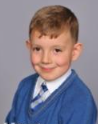 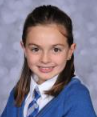 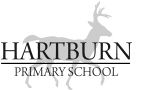 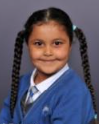 Book Look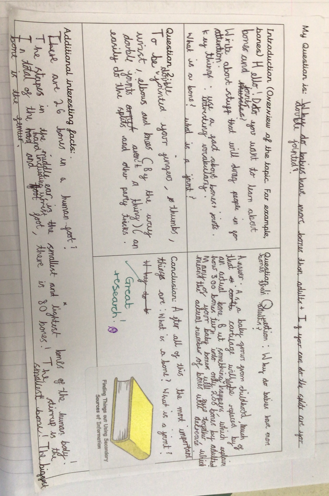 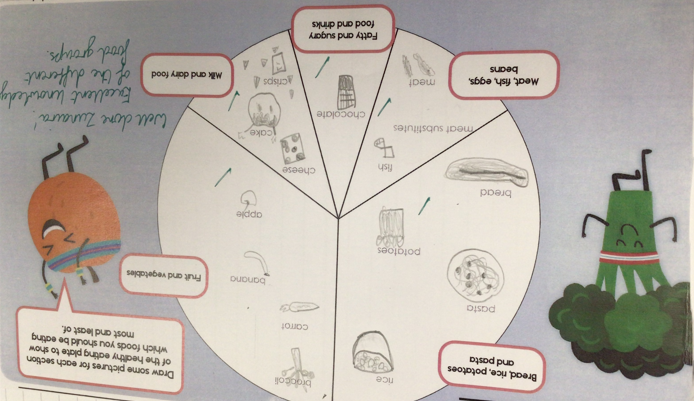 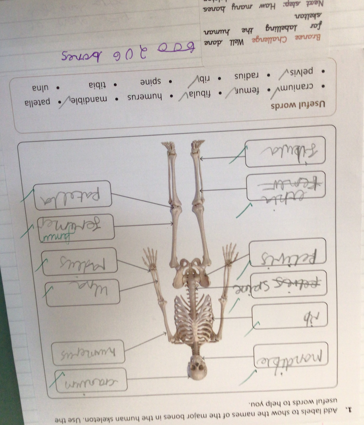 